«SUB. 7.2.10 - Αποκατάσταση του Τεμένους Ορτά στη Βέροια»Το έργο «SUB. 7.2.10 - Αποκατάσταση του Τεμένους Ορτά στη Βέροια»  με  κωδικό ΟΠΣ ΤΑ 5150165 έχει ενταχθεί στο Ταμείο Ανάκαμψης και Ανθεκτικότητας, το οποίο χρηματοδοτείται από την Ευρωπαϊκή Ένωση – NextGeneration EU, με συνολική δημόσια δαπάνη ύψους 450.000€.Το οθωμανικό τέμενος Ορτά (15ος αι.) βρίσκεται στο κέντρο της Βέροιας και αντιμετωπίζει σοβαρά θέματα ετοιμορροπίας. Οι εργασίες για την αποκατάσταση του περιλαμβάνουν:-Καθαιρέσεις αποσαθρωμένων και νεωτερικών στοιχείων (επιχρίσματα, τσιμεντοκονιάματα κα)-Επισκευή και ενίσχυση τοιχοποιιών (αρμολόγηση,ενεμάτωση, συρραφές, ανακτίσεις κ.α)-Δομική αποκατάσταση προστώνου και στέγασης του - Τοποθέτηση περιμετρικών ελκυστήρων-Αποκαταστάσεις: θόλου (και τελική επικάλυψη με μολυβδόφυλλα)/ αρχικών ανοιγμάτων α στάθμης με τα μαρμάρινα περιθυμώματά τους και ξύλινα κουφώματα/ αρχικών ανοιγμάτων β στάθμης με μαρμάρινα διάτρητα θωράκια/ δαπέδου, διερεύνηση αρχικής στάθμης και υλικού και συμπλήρωση-Επίχριση εσωτερικών επιφανειών-Συντήρηση αρχαίων κονιαμάτων και αισθητική αποκατάσταση διακοσμημένων επιφανειών- Περιμετρική αποχωμάτωση και διερεύνηση θεμελίων-Αποκατάσταση μιναρέ- Δημιουργία εποπτικού υλικού - δράσεις δημοσιότητας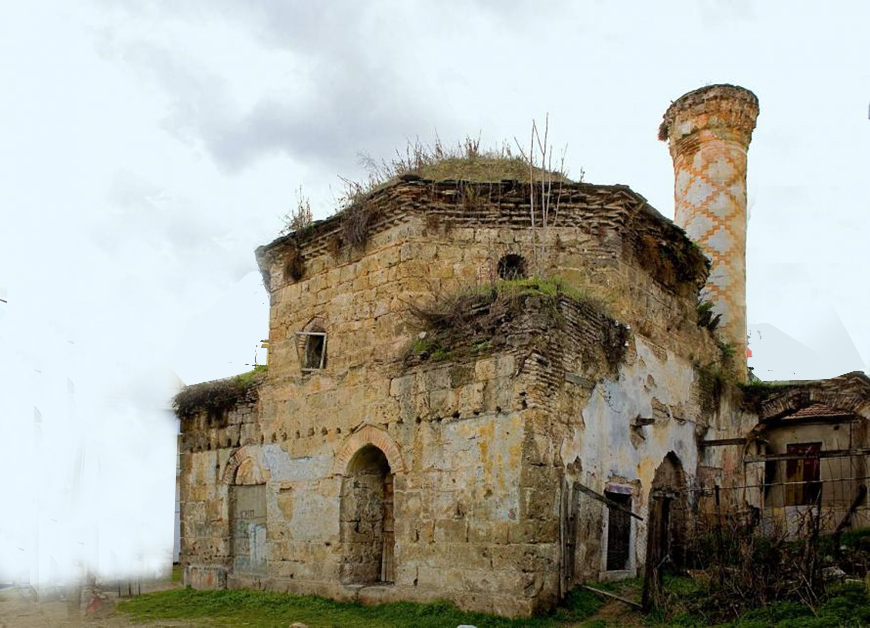 